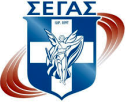              www.segas.gr				                               		Καστοριά 10 Αυγούστου 2021						                                                Αριθμ. Πρωτοκ.: 136																                                                Προς : 1) ΣΕΓΑΣ Επιτροπή Αγώνων σε                                                                       				                                                    δημόσιο δρόμο και βουνό								 2) ΕΑΣ-ΤΕ ΣΕΓΑΣ (Με την παράκληση να                                                                                                                                            							                σταλεί  στα σωματεία της  δύναμης σας)							            3) Σωματεία ΕΑΣ                                                                                                4)Διεύθυνση                               Δευτεροβάθμιας Εκπαίδευσης Καστοριάς 5) Μ.Μ.Ε.-Τοπικό Τύπο6) Π.Ε. Καστοριάς-Δήμο Καστοριάς								                              	   Η ΕΑΣ ΣΕΓΑΣ Δυτικής Μακεδονίας σε συνεργασία με την Περιφερειακή Ενότητα  Καστοριάς και τον Δήμο Καστοριάς, υπό την αιγίδα του ΣΕΓΑΣ, προκηρύσσουν το RUN GREECE αγώνες πόλης, Ημιμαραθώνιο δρόμο 21.100 μ., δρόμο 10.000 μ., 5000 μ. Ανδρών-Γυναικών.Οι Αγώνες θα διεξαχθούν σύμφωνα με τους παρακάτω όρους:ΗΜΕΡΟΜΗΝΙΑ ΔΙΕΞΑΓΩΓΗΣ: Κυριακή 3 Οκτωβρίου 2021ΩΡΑ ΕΝΑΡΞΗΣ: 10:00ΑΦΕΤΗΡΙΑ-ΤΕΡΜΑΤΙΣΜΟΣ: Κτήριο Περιφερειακής Ενότητας ΚαστοριάςΣΤΟΙΧΕΙΑ ΑΓΩΝΩΝ:                                                                                                 Ημιμαραθώνιος (21.100 μ.) ώρα έναρξης:10:00                                                           Εκκίνηση: Η εκκίνηση των αθλητών θα γίνει μπροστά από το κτήριο της Περιφερειακής Ενότητας Καστοριάς στην Μ. Αλεξάνδρου. Οι δρομείς θα διασχίσουν την Μ. Αλεξάνδρου, Ορεστιάδας, θα αφήσουν πίσω τους το γραφικό Ντολτσό και την πόλη της Καστοριάς, περνούν από το Νοσοκομείο, τη Σπηλιά του Δράκου, συνεχίζοντας προς την ιστορική Μονή της Μαυριώτισσας (11ου αιώνα), συνεχίζουν διασχίζοντας την οδό Σουγαρίδη, κατευθυνόμενοι στον Ναυτικό Όμιλο και μπαίνουν ξανά στην πόλη, στην Λεωφόρο Νίκης έχοντας στο αριστερό τους χέρι την παραδοσιακή γειτονιά Απόζαρι, φθάνοντας στην Πλατεία Μακεδονομάχων, περνώντας την οδό 11ης Νοεμβρίου μπαίνοντας στην Μ. Αλεξάνδρου, με κατεύθυνση το κτήριο της Περιφερειακής Ενότητας Καστοριάς, στρίβοντας στον κόμβο προς την Λεωφόρο των Κύκνων στην οποία θα γίνει αναστροφή στο ύψος του πάρκου Κυκλοφοριακής Αγωγής Καστοριάς, για να επιστρέψουν μπροστά στο κτήριο της Περιφερειακής Ενότητας Καστοριάς συνεχίζοντας για τη 2η στροφή, κάνοντας την ίδια διαδρομή, εκτός του κομματιού της Λεωφόρου των Κύκνων, οι αθλητές-τριες τερματίζουν μπροστά στο κτήριο της Περιφερειακής Ενότητας Καστοριάς.                                              Δρόμος 10.000 μ. σε Δημόσια Οδό (ώρα έναρξης: 10:00                                                Εκκίνηση: Η εκκίνηση των αθλητών θα γίνει μπροστά από το κτήριο της Περιφερειακής Ενότητας Καστοριάς στην Μ. Αλεξάνδρου. Οι δρομείς θα διασχίσουν την Μ. Αλεξάνδρου, Ορεστιάδας, θα αφήσουν πίσω τους το γραφικό Ντολτσό και την πόλη της Καστοριάς, περνούν από το Νοσοκομείο, τη Σπηλιά του Δράκου, συνεχίζοντας προς την ιστορική Μονή της Μαυριώτισσας (11ου αιώνα), συνεχίζουν διασχίζοντας την οδό Σουγαρίδη, κατευθυνόμενοι στον Ναυτικό Όμιλο και μπαίνουν ξανά στην πόλη, στην Λεωφόρο Νίκης έχοντας στο αριστερό τους χέρι την παραδοσιακή γειτονιά Απόζαρι, φθάνοντας στην Πλατεία Μακεδονομάχων, περνώντας την οδό 11ης Νοεμβρίου μπαίνοντας στην Μ. Αλεξάνδρου, με κατεύθυνση το κτήριο της Περιφερειακής Ενότητας Καστοριάς, στρίβοντας στον κόμβο προς την Λεωφόρο των Κύκνων κάνοντας αναστροφή στο ύψος του Εμπορικού Κέντρου, για να επιστρέψουν και να τερματίσουν μπροστά στο κτήριο της Περιφερειακής Ενότητας Καστοριάς.                                                                                                                           Δρόμος 5.000 μ. (Δρόμος Αλληλεγγύης)  ώρα έναρξης; 11:30                                       Εκκίνηση: Η εκκίνηση των αθλητών θα γίνει στο Πάρκο Ολυμπιακής Φλόγας (απέναντι από την είσοδο του πάρκιγκ της Περιφερειακής Ενότητας Καστοριάς)  επί της Λεωφόρου των Κύκνων, κάνοντας αναστροφή στο ύψος του πάρκου Κυκλοφοριακής Αγωγής, διασχίζοντας τη Λεωφόρο των Κύκνων από το άλλο ρεύμα φθάνοντας στο κτήριο της Περιφερειακής Ενότητας Καστοριάς, συνεχίζοντας στο αριστερό ρεύμα της Μ. Αλεξάνδρου και εισέρχονται στην οδό Ορεστιάδας, φθάνοντας στο ύψος της οδού Ρήγα Φεραίου (Ντολτσό) όπου κάνουν αναστροφή (σημείο ελέγχου) και συνεχίζουν στο αριστερό ρεύμα της Ορεστιάδας, βγαίνοντας στη Μ. Αλεξάνδρου και τερματίζουν  μπροστά στο κτήριο της Περιφερειακής Ενότητας Καστοριάς, έχοντας διανύσει 5χλμ. ΔΙΚΑΙΩΜΑ ΣΥΜΜΕΤΟΧΗΣ:     Για να συμμετέχει κάποιος στον Ημιμαραθώνιο, θα πρέπει να έχει συμπληρώσει το 18ο έτος της ηλικίας του (γεννημένοι το 2003 και μεγαλύτεροι).                                                                                                                        Στους αγώνες δρόμων 10 χλμ. θα πρέπει να έχει συμπληρώσει το 15ο έτος της ηλικίας του (γεννημένοι το 2006 και μεγαλύτεροι).                                                                                  Στους αγώνες δρόμων 5 χλμ. θα πρέπει να έχει συμπληρώσει το 12ο έτος της ηλικίας τους  (γεννημένοι το 2009 και μεγαλύτεροι). ΔΙΑΚΡΙΣΕΙΣ-ΕΠΑΘΛΑ:                                                                                                         Σε όλους τους δρομείς που θα τερματίσουν θα δοθούν αναμνηστικά μετάλλια. Στους τρεις, πρώτους νικητές-τριες όλων των κατηγοριών θα δοθούν διπλώματα και μετάλλια νικητών.  Στους πρώτους νικητές-τριες όλων των κατηγοριών θα δοθούν κύπελλα.ΔΗΛΩΣΕΙΣ ΣΥΜΜΕΤΟΧΗΣ: Το όριο συμμετοχής στον αγώνα είναι 1.500 δρομείς
Θα τηρηθεί σειρά προτεραιότητας για τον αριθμό συμμετοχών ανά κατηγορία ως εξής: Ημιμαραθώνιος: 100 (γεννημένοι/ες το 2003 και μεγαλύτεροι/ες) 
Αγώνας 10χλμ: 200 (γεννημένοι/ες το 2006 και μεγαλύτεροι/ες)
Αγώνας 5χλμ: 1200 (γεννημένοι/ες το 2009 και μεγαλύτεροι/ες)
Οι Δηλώσεις συμμετοχής για τον Ημιμαραθώνιο και τους δρόμους 5 χλμ. και 10 χλμ. θα πρέπει να γίνουν έως την Τρίτη 28 Σεπτεμβρίου 2021, στο βαθμό που τα άρια συμμετοχής δεν έχουν συμπληρωθεί νωρίτερα. Για τους συμμετέχοντες που έχουν επιτυχώς ολοκληρώσει τη διαδικασία εγγραφής τους μέχρι τη Τρίτη 21 Σεπτεμβρίου 2021 εκδίδεται προσωποποιημένος αριθμός συμμετοχής (με τυπωμένο το όνομα του συμμετέχοντα επάνω στον αριθμό συμμετοχής). Νέες εγγραφές μετά τις 28 Σεπτεμβρίου δεν θα γίνονται δεκτές.ΚΕΝΤΡΟ ΕΓΓΡΑΦΩΝ ΚΑΙ ΠΑΡΑΔΟΣΗΣ ΥΛΙΚΩΝ:Το Κέντρο Εγγραφών της διοργάνωσης θα φιλοξενηθεί στο Κτίριο της Περιφερειακής Ενότητας Καστοριάς (Παλιά Νομαρχία) το Σάββατο 2 Οκτωβρίου, από τις 10:00 έως τις 20:00, από όπου όλοι οι δρομείς παραλαμβάνουν τον αριθμό συμμετοχής τους. Η είσοδος από δρομείς ή/και επισκέπτες στο Κέντρο Εγγραφών θα είναι εφικτή ΜΟΝΟ με επίδειξη Πιστοποιητικού Εμβολιασμού έναντι της νόσου COVID-19 ή Πιστοποιητικού Νόσησης έως και 15 ημέρες πριν από την ημέρα παραλαβής.Σημειώνεται ότι μπορούν να συμμετέχουν ΜΟΝΟΝ δρομείς που έχουν:ολοκληρώσει τη διαδικασία του εμβολιασμού ήνοσήσει και έχει καταχωριστεί το θετικό αποτέλεσμα του ελέγχου από την Μονάδα Υγείας/ Διαγνωστικό Κέντρο/ Εργαστήριο /Κλιμάκιο στο οποίο έχουν διενεργήσει τον έλεγχο, έως και 15 ημέρες πριν από την παραλαβή του υλικού συμμετοχής τους από το Κέντρο εγγραφών και όσοι πληρούν τις προϋποθέσεις συμμετοχής, όπως αυτές αναφέρονται και ισχύουν με βάση τις διευκρινιστικές οδηγίες της Γενικής Γραμματείας Αθλητισμού, πριν και κατά την ημέρα διεξαγωγής της διοργάνωσης.Η παραλαβή του αριθμού συμμετοχής γίνεται  με επίδειξη:Του email που έχει λάβει προηγούμενα ο δρομέας (εφόσον έχει δηλώσει διεύθυνση email) και αναφέρει τον αριθμό συμμετοχής τουΤης Αστυνομικής του Ταυτότητας ή άλλου αντίστοιχου εγγράφου (διαβατήριο, δίπλωμα οδήγησης κλπ) και Το Πιστοποιητικό Εμβολιασμού έναντι της νόσου COVID-19 ή το Πιστοποιητικό Νόσησης.Δεν παραδίδεται κανένας αριθμός συμμετοχής χωρίς την επίδειξη ταυτότητας (ή άλλου αντίστοιχου εγγράφου ταυτοπροσωπίας) και του Πιστοποιητικού Εμβολιασμού ή Νόσησης (με αναγραφόμενη ημερομηνία έως και 15 ημέρες πριν από την ημέρα παραλαβής του υλικού συμμετοχής).Στην περίπτωση δρομέα που αδυνατεί να παραλάβει ο ίδιος τον αριθμό συμμετοχής του, υπάρχει η δυνατότητα παραλαβής του από άλλο άτομο. Στη περίπτωση αυτή το άτομο που θα παραλάβει θα πρέπει να έχει μαζί του μία φωτοτυπία της ταυτότητας ή άλλου επίσημου εγγράφου του δρομέα, αντίγραφο του email με τον αριθμό συμμετοχής του δρομέα και αντίγραφο του Πιστοποιητικού Εμβολιασμού ή Νόσησης. Διαφορετικά ΔΕΝ θα είναι δυνατή η παραλαβή του αριθμού.Σε περίπτωση που κάποιος δρομέας δεν γνωρίζει εκ των προτέρων τον αριθμό συμμετοχής του, μπορεί να ενημερωθεί σχετικά είτε από την ιστοσελίδα του Run Greece στην ενότητα "Λίστες Εκκίνησης - ΚΑΣΤΟΡΙΑ" που ενεργοποιείται τρεις μέρες πριν τον αγώνα, είτε απευθείας στο Κέντρο Εγγραφών της διοργάνωσης, όπου αναρτώνται σχετικές ονομαστικές καταστάσεις συμμετεχόντων.ΚΟΣΤΟΣ ΣΥΜΒΟΛΙΚΗΣ ΣΥΜΜΕΤΟΧΗΣ:                                                                            Η συμμετοχή στον Ημιμαραθώνιο Δρόμο και τους στους Αγώνες 5χλμ & 10χλμ έχει συμβολική συνδρομή 5 Ευρώ.Η καταβολή της συνδρομής συμμετοχής σας γίνεται:
(α) είτε μέσω πιστωτικής κάρτας αμέσως μετά την υποβολή της αίτησης συμμετοχής online,
(β) είτε μέσω κατάθεσης στον τραπεζικό λογαριασμό της διοργάνωσης:
ΤΡΑΠΕΖΑ ΠΕΙΡΑΙΩΣ
Δικαιούχος Λογαριασμού: ΣΕΓΑΣ
Αριθμός Λογαριασμού: 67 2714 8161 983
ΙΒΑΝ: GR 04 0171 7270 0067 2714 8161 983
Σε περίπτωση που επιλέξετε την κατάθεση στον παραπάνω τραπεζικό λογαριασμό της διοργάνωσης, το ονοματεπώνυμό σας και ο κωδικός εγγραφής πρέπει να αναγράφονται υποχρεωτικά στην αιτιολογία της κατάθεσης, ενώ αντίγραφο της απόδειξης κατάθεσης θα πρέπει να αποστέλλεται άμεσα με email  στο αρμόδιο γραφείο του ΣΕΓΑΣ (email: info@run-greece.gr).ΠΑΡΟΧΕΣ ΕΓΓΡΑΦΗΣ:                                                                                                       Ο κάθε δρομέας παραλαμβάνει φάκελο που περιλαμβάνει:Τον αριθμό συμμετοχής του με ενσωματωμένο chip χρονομέτρησηςΠαραμάνες για τον αριθμό συμμετοχήςΑυτοκόλλητο για την τσάντα του δρομέαT-shirt του μεγάλου χορηγού της διοργάνωσηςΥΓΕΙΟΝΟΜΙΚΗ ΚΑΛΥΨΗ – ΙΑΤΡΙΚΕΣ ΕΞΕΤΑΣΕΙΣ:                                                                                                        Η υγειονομική κάλυψη της διοργάνωσης θα πραγματοποιηθεί από τις Υγειονομική Υπηρεσία της Διοργάνωσης. Οι διοργανωτές, σε συνεργασία με τον Επικεφαλής Ιατρό, τις Υπηρεσίες Έκτακτης Ανάγκης, το προσωπικό Πρώτων Βοηθειών και τις Εθελοντικές Ομάδες διάσωσης, θα λάβουν όλα τα απαραίτητα μέτρα, για την ασφάλεια των συμμετεχόντων αθλητών. Στη διαδρομή θα υπάρχουν Εθελοντές-Διασώστες, που θα παρέχουν πρώτες βοήθειες σε περίπτωση που παραστεί ανάγκη.                                                                                                      Οι συμμετέχοντες-δρομείς στη διοργάνωση RUN GREECE KASTORIA 2021, συμμετέχουν στη διοργάνωση με απόλυτη προσωπική τους ευθύνη και με ελεύθερη βούληση, έχοντας προβεί στις απαραίτητες ιατρικές εξετάσεις και έχοντας κάνει τον απαραίτητο καρδιολογικό έλεγχο και φέρουν την πλήρη ευθύνη της συμμετοχής τους όσον αφορά τη φυσική τους κατάσταση και την ικανότητά τους να συμμετάσχουν.                                                                                                                              Οι διοργανωτές δεν φέρουν καμία ευθύνη σε περίπτωση τραυματισμού, ζημίας ή άλλου είδους φθοράς που μπορεί να υποστεί συμμετέχοντας στη διοργάνωση κατά τη διάρκεια του αγώνα ή μετά το τέλος του.                                                                                                                      Οι ανήλικοι δρομείς, με ευθύνη των γονέων και κηδεμόνων τους, θα πρέπει να έχουν εξεταστεί ιατρικώς πριν τη συμμετοχή τους στον αγώνα.                                                                                     Στους αγώνες δεν θα ζητηθούν ιατρικά πιστοποιητικά αφού οι ενήλικες συμμετέχουν με δίκη τους ευθύνη και οι ανήλικοι με τη συγκατάθεση των γονέων τους.ΣΤΑΘΜΟΙ ΥΠΟΣΤΗΡΙΞΗΣ – ΤΡΟΦΟΔΟΣΙΑΣ:                                                                                                      Σε κάθε χιλιόμετρο της διαδρομής θα υπάρχει ένδειξη χιλιομετρικής απόστασης.                                                                                                 Κατά μήκος της διαδρομής του Ημιμαραθωνίου και των 10 χλμ. θα υπάρχουν σταθμοί υποστήριξης των δρομέων. Εμφιαλωμένο νερό και ισοτονικά, διατίθενται σε όλους τους συμμετέχοντες στην εκκίνηση και στον τερματισμό. Επίσης διατίθεται νερό στο 2,5ο χλμ. και στο 7,5ο χλμ και ισοτονικά στο 5ο χλμ. και στο 10ο χλμ.                                              Υγειονομικοί σταθμοί θα υπάρχουν στις περιοχές της ιστορικής Μονής της Μαυριώτισσας και στο Ναυτικό Όμιλο. ΧΡΟΝΙΚΟ ΟΡΙΟ ΟΛΟΚΛΗΡΩΣΗΣ ΑΓΩΝΩΝ:                                                                       Το χρονικό όριο τερματισμού για τον Ημιμαραθώνιο είναι 2:30:00 (ώρα 12:30), για τον δρόμο 10 χλμ. είναι 1:30:00 (ώρα 11:30) και για τον δρόμο των 5 χλμ. είναι 1:10:00 (ώρα 12:40). ΗΛΕΚΤΡΟΝΙΚΗ ΧΡΟΝΟΜΕΤΡΗΣΗ-ΑΠΟΤΕΛΕΣΜΑΤΑ:                                                       Για τον Ημιμαραθώνιο Δρόμο και τους Αγώνες 10χλμ και 5χλμ υπάρχουν ζώνες ηλεκτρονικού ελέγχου και χρονομέτρησης τόσο στην εκκίνηση και τον τερματισμό, όσο και σε ενδιάμεσα σημεία για την καταγραφή των ενδιάμεσων χρόνων. Για το λόγο αυτό όλοι οι συμμετέχοντες δρομείς θα πρέπει να φορούν το chip χρονομέτρησης που θα παραλάβουν μαζί με τον αριθμό συμμετοχής τους. Όποιος δρομέας δεν έχει ηλεκτρονική ένδειξη στην εκκίνηση, τον τερματισμό και σε όλες τις ενδιάμεσες ζώνες ελέγχου του αγώνα ακυρώνεται. Οι αθλητές συμπεριλαμβάνονται στα τελικά αποτελέσματα, γίνονται γνώστες της τελικής επίδοσης και των ενδιάμεσων χρόνων τους και δικαιούνται πιστοποιητικού συμμετοχής και επίδοσης, μόνο εφόσον τηρούν τις παρακάτω προϋποθέσεις:
1) Συμμετείχαν και αγωνίστηκαν νόμιμα.
2) Παρουσιάζουν ένδειξη χρόνου στις όλες ζώνες ηλεκτρονικού ελέγχου.
3) Τερματίσουν εντός του χρονικού ορίου ολοκλήρωσης του αγώνα.                                  Η κατάταξη των αθλητών θα γίνει με βάση την επίδοση που καταγράφηκε με το πιστόλι εκκίνησης (guntime) και όχι με την επίδοση διέλευσης από την γραμμή εκκίνησης (nettime). ΜΕΤΑΒΑΣΗ – ΤΟΠΟΘΕΤΗΣΗ ΔΡΟΜΕΩΝ ΣΤΗΝ ΕΚΚΙΝΗΣΗ:                                                                          Οι συμμετέχοντες δρομείς μεταβαίνουν στο χώρο εκκίνησης του αγώνα στο μπροστά στο Κτήριο της Περιφερειακής Ενότητας Καστοριάς με δικά τους μέσα. Όλοι οι δρομείς θα πρέπει να βρίσκονται στον χώρο εκκίνησης τουλάχιστον μια ώρα πριν την έναρξη του αγώνα (09:00). Το αργότερο  15 λεπτά πριν την εκκίνηση του αγώνα δρόμου στον οποίο συμμετέχουν, όλοι οι δρομείς θα πρέπει να έχουν πάρει θέση στο χώρο της εκκίνησης. Οι διακεκριμένοι αθλητές θα καταλάβουν την πρώτη σειρά στην γραμμή της εκκίνησης με ευθύνη των διοργανωτών.Οι δρομείς των 10χλμ & 5χλμ θα τοποθετηθούν σε διαφορετικά blocks εκκίνησης των 300 δρομέων έκαστο, με τρόπο τέτοιον ώστε να τηρείται η φυσική απόσταση του 1,5μ μεταξύ τους. Για τη διευκόλυνση των δρομέων, προχωρώντας σταδιακά προς την γραμμή/αψίδα της εκκίνησης και παίρνοντας θέση στο προς εκκίνηση block, οι δρομείς θα καλούνται να πάρουν θέση στις ειδικές ενδείξεις που θα υπάρχουν στο έδαφος, δημιουργώντας σειρές των 6 ατόμων έκαστη. Σημειώνεται ότι η κατανομή των εγγεγραμμένων δρομέων στα blocks εκκίνησης γίνεται με τα ίδια κριτήρια που ακολουθεί η Οργανωτική Επιτροπή τα τελευταία χρόνια και οι συμμετέχοντες δεν πρέπει να αλλάζουν block για λόγους πιθανής ιχνηλάτησης. Οι συμμετέχοντες σε κάθε σειρά καθορίζονται εκ των προτέρων ονομαστικά από το σύστημα χρονομέτρησης και φέρουν ονομαστικοποιημένο chip επί του αριθμού συμμετοχής τους, ώστε αφενός να διατηρούν την συγκεκριμένη και ορισμένη συμμετοχή τους στο block εκκίνησης και να ελέγχεται η θέση τους στο block, η πορεία τους στην εκκίνηση, στη διαδρομή (μέσω των σημείων ηλεκτρονικού ελέγχου και χρονομέτρησης) και στον τερματισμό. Έχοντας υποχρεωτική θέση/στάση αναμονής για την εκκίνηση, οι δρομείς εκκινούν διαδοχικά διατηρώντας τις μεταξύ τους προ-υπάρχουσες αποστάσεις μεταξύ τους, προς κάθε κατεύθυνση. Η εκκίνηση των δρομέων θα πραγματοποιείται ανά 8 σειρές (ανά περίπου 50 συμμετέχοντες). Για απόσταση τουλάχιστον 200μ – 300μ.(3.000 μ2) μετά την εκκίνηση, θα υπάρχει ένδειξη ροής προκειμένου να υποδεικνύονται στους δρομείς η πορεία που πρέπει να ακολουθήσουν και οι αποστάσεις που συνιστάται να τηρούν. ΧΩΡΟΣ ΠΡΟΘΕΡΜΑΝΣΗΣ ΔΡΟΜΕΩΝ:  Όλοι οι δρομείς θα μπορούν να προθερμαίνονται επί της Λεωφόρου των Κύκνων και στο Πάρκο Ολυμπιακής Φλόγας. ΔΙΑΧΕΙΡΙΣΗ ΠΡΟΣΩΠΙΚΩΝ ΑΝΤΙΚΕΙΜΕΝΩΝ & ΙΜΑΤΙΣΜΟΥ:                                                                                                                  Η πλαστική τσάντα με τα ρούχα και προσωπικά αντικείμενα, για όποιον δρομέα το επιθυμεί, θα πρέπει να έχει παραδοθεί 30 λεπτά πριν την εκκίνηση του αγώνα, στους ειδικά διαμορφωμένους χώρους που έχει ορίσει η Οργανωτική Επιτροπή κοντά στην Εκκίνηση/Τερματισμό. Για λόγους ασφάλειας και προστασίας, η παραλαβή της πλαστικής τσάντας του κάθε δρομέα, αμέσως μετά τον τερματισμό, γίνεται με τη βοήθεια εθελοντών, από τον ίδιο τον δρομέα, με την επίδειξη του αριθμού συμμετοχής του. Για λόγους ασφάλειας και προστασίας, η παραλαβή της Πλαστικής Τσάντας του κάθε δρομέα, αμέσως μετά τον τερματισμό, θα γίνεται με τη βοήθεια εθελοντών, από τον ίδιο τον δρομέα, με την επίδειξη του αριθμού συμμετοχής του. Συνιστάται στους συμμετέχοντες να μην τοποθετούν  τιμαλφή, χρήματα και άλλα είδη αξίας στις ειδικές τσάντες του ιματισμού.ΚΑΝΟΝΙΣΜΟΙ:                                                                                                                                  Οι αγώνες θα διεξαχθούν σύμφωνα με τους κανονισμούς της I.A.A.F. έκδοσης 2020 – 2021 καθώς και του ΣΕΓΑΣ. Οι κριτές και η Ελλανόδικος επιτροπή μπορούν οποτεδήποτε να ακυρώσουν αθλητές σε περίπτωση μη τήρησης των κανόνων, αλλά και να τους διαγράψουν μετά τον αγώνα από τα αποτελέσματα αξιολογώντας ενστάσεις, ηλεκτρονικό ή οπτικό υλικό.                                    ΔΕΝ ΕΠΙΤΡΕΠΕΤΑΙ η συμμετοχή στον αγώνα σε μη εγκύρως εγγεγραμμένους δρομείς ή δρομείς χωρίς αριθμό συμμετοχής. Κατά τη διάρκεια του αγώνα οι δρομείς να διατηρούν όσο δυνατό μεγαλύτερες αποστάσεις και να προσαρμόζονται με τα παρακάτω: Το τρέξιμο των δρομέων δίπλα-δίπλα είναι ασφαλές μόνο όταν τηρείται απόσταση ασφαλείας μεταξύ των δρομέων 2μ. Το τρέξιμο των δρομέων σε κλιμακωτό σχηματισμό (ο ένας μπροστά και ο άλλος πίσω δεξιά ή αριστερά) είναι ασφαλές μόνο όταν τηρείται νοητή πλαϊνή απόσταση μεταξύ των δρομέων 2μ. Το τρέξιμο των δρομέων σε ομάδες με αποστάσεις μεταξύ των μικρότερες από αυτές που αναφέρονται παραπάνω θα πρέπει να αποφεύγεται. Οι δρομείς θα πρέπει να τρέχουν φορώντας φανέλα, την οποία σε καμία περίπτωση δεν επιτρέπεται να αφαιρούν πριν, κατά τη διάρκεια ή μετά τον τερματισμό μέχρι και την παραλαβή της τσάντας με τα ρούχα τους.                                                Ότι δεν προβλέπεται από την Προκήρυξη θα ρυθμίζεται από τον Τεχνικό Υπεύθυνο και τον Αλυτάρχη του αγώνα, σύμφωνα με  τους  Κανονισμούς. ΟΙΚΟΝΟΜΙΚΑ:                                                                                                                                Η ΕΑΣ Σ.Ε.Γ.Α.Σ.  ΔΕΝ  θα καλύψει έξοδα μετακίνησης στους αθλητές-τριες που θα συμμετάσχουν στους αγώνες. ΓΕΝΙΚΑ:                                                                                                                                             Κάθε αθλητής-τρια θα λαμβάνει ένα (1) προσωπικό αριθμό και ο οποίος θα πρέπει να τοποθετείται στο μπροστινό μέρος της αγωνιστικής ενδυμασίας.  Οι αριθμοί συμμετοχής πρέπει να συγκρατούνται με τις 4 παραμάνες, μία σε κάθε γωνία, με τέτοιο τρόπο ώστε να μην πέφτουν και, επιπλέον, πρέπει να τοποθετούνται με τέτοιο τρόπο ώστε να είναι απολύτως ορατοί κατά τη διάρκεια του αγώνα.                                                                                                                             ΟΙ ΑΡΙΘΜΟΙ ΣΥΜΜΕΤΟΧΗΣ ΕΙΝΑΙ ΠΡΟΣΩΠΙΚΟΙ. Δεν μεταβιβάζονται και δεν δίνονται σε άλλο άτομο αυθαίρετα χωρίς πρότερη έγκριση της Οργανωτικής Επιτροπής του αγώνα.                                                                                                                                                 Όλοι οι δρομείς, αμέσως μετά τον τερματισμό, καλούνται να συνεχίζουν να βαδίζουν προς την έξοδο από το χώρο τερματισμού παραλαμβάνοντας αναμνηστικό μετάλλιο και εμφιαλωμένο νερό, σύμφωνα με τις υποδείξεις των διοργανωτών. ΕΝΣΤΑΣΕΙΣ:                                                                                                                              Ενστάσεις που αφορούν την συμμόρφωση αθλητή-τριας με τους κανονισμούς και επηρεάζουν την κατάταξη των έξι (6) πρώτων νικητών και νικητριών θα μπορούν να υποβάλλονται, εκτός των όσων αναφέρονται παρακάτω και κατά την διάρκεια διεξαγωγής του αγώνα και μέχρι τριάντα (30) λεπτά από την ανακοίνωση των έξι (6) πρώτων νικητών-νικητριών.  Οι υπόλοιπες ενστάσεις, λόγω της ιδιομορφίας της διοργάνωσης, ως προς τα αποτελέσματα και την κατάταξη μπορούν υποβληθούν και μέχρι το αργότερο πέντε (5) εργάσιμες ημέρες μετά την λήξη του αγωνίσματος. Ως προθεσμία υποβολής ενστάσεων ορίζεται η Παρασκευή 8 Οκτωβρίου 2021, ώρα 15:00. Οι ενστάσεις υποβάλλονται ΜΟΝΟ στα γραφεία του ΣΕΓΑΣ/ Επιτροπή Αγώνων σε Δημόσιο Δρόμο και Βουνό (Συγγρού 137, Νέα Σμύρνη) - τμήμα πρωτοκόλλου, απευθύνονται στην Ελλανόδικο Επιτροπή της Αγωνοδίκου του αγώνα και θα πρέπει να συνοδεύονται από το αντίστοιχο παράβολο που ορίζεται από τον κανονισμό.ΠΟΛΙΤΙΚΗ ΑΚΥΡΩΣΕΩΝ:Θα θέλαμε να σας ενημερώσουμε πως αιτήματα για ακύρωση εγγραφής δεν θα γίνονται δεκτά και δεν θα πραγματοποιείται καμία επιστροφή συνδρομής συμμετοχής.Όσοι δρομείς είχαν μεταφέρει την εγγραφή τους από την διοργάνωση του Run Greece Καστοριά 2020 στην διοργάνωση του Run Greece Καστοριά 2021 και δεν πληρούν τους ισχύοντες Γενικούς Όρους Συμμετοχής, όπως διαμορφώθηκαν από το Υγειονομικό Πρωτόκολλο που εγκρίθηκε από τον ΕΟΔΥ και την ΓΓΑ, έχουν την επιλογή μεταφοράς της εγγραφής τους στην διοργάνωση του Run Greece Καστοριά 2022, σύμφωνα με τους όρους εγγραφής που θα ισχύουν εκείνη τη χρονική περίοδο.Σε περίπτωση ακύρωσης της διοργάνωσης του Run Greece 2021 με απόφαση της Πολιτείας εξαιτίας ενδεχόμενων μέτρων υγειονομικής προστασίας από την πανδημία του κορωνοϊού ή εξ αιτίας άλλου λόγου ανωτέρας βίας, θα πραγματοποιείται αναγκαστική μεταφορά της εγγραφής κάθε δρομέα στην επόμενη διοργάνωση του Run Greece Καστοριά. Το ίδιο θα ισχύσει σε περίπτωση περιορισμού του αριθμού των συμμετεχόντων με απόφαση της πολιτείας, όσον αφορά τους υπεράριθμους συμμετέχοντες, οι οποίοι θα προσδιορισθούν με σειρά προτεραιότητας εγγραφής. ΔΗΛΩΣΗ ΑΠΟΠΟΙΗΣΗΣ & ΠΕΡΙΟΡΙΣΜΟΥ ΕΥΘΥΝΗΣ:                                                      Ο Διοργανωτής δεν ευθύνεται έναντι των συμμετεχόντων στον αγώνα, ρητώς μάλιστα εξαιρουμένης πάσης ευθύνης εξ ελαφράς αμελείας, τυχηρών και ανωτέρας βίας. Περαιτέρω, ουδεμία ευθύνη φέρει ο Διοργανωτής για έμμεση ζημία ή διαφυγόντα κέρδη οποιουδήποτε προσώπου. Τυχόν έτεροι περιορισμοί της ευθύνης του Διοργανωτή που προβλέπονται στους παρόντες όρους ή στο νόμο εξακολουθούν ισχύοντες παράλληλα με εκείνους του παρόντος Όρου. ΤΡΟΠΟΠΟΙΗΣΗ ΠΑΡΟΝΤΩΝ ΟΡΩΝ-ΑΝΑΚΛΗΣΗ - ΜΑΤΑΙΩΣΗ - ΔΙΑΚΟΠΗ ΑΓΩΝΑ: Ο Διοργανωτής δικαιούται να ανακαλέσει την πραγματοποίηση του Αγώνα, να τροποποιήσει το Χρονοδιάγραμμα του Αγώνα, να διακόψει πρόωρα αυτόν, να συντμήσει ή να παρατείνει τη διάρκειά του Αγώνα, να μεταθέσει χρονικά την Έναρξη του αγώνα και την ενημέρωση των Νικητών-τριων, να τροποποιήσει τους παρόντες Όρους (συμπεριλαμβανομένης της αλλαγής των Επάθλων και του αριθμού των Νικητών-τριων), χωρίς προηγούμενη ενημέρωση. Ως ημερομηνία ισχύος της ανάκλησης-τροποποίησης αυτής λογίζεται η ημερομηνία της σχετικής ανάρτησης στη Σελίδα του Διοργανωτή. Οι συμμετέχοντες φέρουν αποκλειστική ευθύνη ενημέρωσής τους για τις ανωτέρω αλλαγές μέσω της Σελίδας του Διοργανωτή. Σε οποιαδήποτε από τις ανωτέρω περιπτώσεις, ο Διοργανωτής ουδεμία ευθύνη φέρει  έναντι των συμμετεχόντων ή και οποιουδήποτε τρίτου. Σε περίπτωση ανάκλησης, ματαίωσης, διακοπής, παράτασης, χρονικής μετάθεσης κ.λπ. του Αγώνα, οι συμμετέχοντες δεν αποκτούν οποιοδήποτε δικαίωμα κατά του Διοργανωτή ούτε νομιμοποιούνται ή δικαιούνται να ζητήσουν την πραγματοποίηση ή συνέχισή του Αγώνα ή οποιαδήποτε αποζημίωση. ΥΓΕΙΟΝΟΜΙΚΟ ΠΡΩΤΟΚΟΛΛΟ ΔΙΕΞΑΓΩΓΗΣ ΑΓΩΝΑ:Σε κάθε περίπτωση όλοι οι εμπλεκόμενοι με τη διοργάνωση θα πρέπει να τηρούν τα Υγειονομικά Πρωτόκολλα του Ε.Ο.Δ.Υ. και  τα αντίστοιχα Υγειονομικά Πρωτόκολλα διεξαγωγής αγώνων που ισχύουν, με τις οποιεσδήποτε τροποποιήσεις που θα ισχύουν μέχρι την ημερομηνία διεξαγωγής των αγώνων και αφορούν την πρόληψη της μετάδοσης της COVID – 19.Στο πλαίσιο αυτό:Η συμμετοχή θα επιτρέπεται μόνο σε δρομείς που θα είναι πλήρως εμβολιασμένοι έναντι της νόσου COVID 19 ή έχοντες Πιστοποιητικό Νόσησης (με αναγραφόμενη ημερομηνία έως και 15 ημέρες πριν από την ημέρα παραλαβής του υλικού συμμετοχής).Η παραλαβή του αριθμού και του υλικού συμμετοχής ανά αγώνα θα γίνεται την προκαθορισμένη ημέρα-ες πριν τον αγώνα και ΜΟΝΟ εφόσον ο συμμετέχων ή εκπρόσωπός του επιδεικνύει το Πιστοποιητικό Εμβολιασμού ή το Πιστοποιητικό Νόσησης.Μπροστά σε κάθε σταθμό στο χώρο του Κέντρου Εγγραφών θα υπάρχουν αυτοκόλλητες ενδείξεις στο δάπεδο / δρόμο που θα υποδεικνύουν τις θέσεις αναμονής για όσους περιμένουν να εξυπηρετηθούν.Συνίσταται οι δρομείς / επισκέπτες να φορούν κατά τη διάρκεια της παραμονής τους στο χώρο του Κέντρου Εγγραφών προστατευτική μάσκα όπως επίσης την ημέρα του αγώνα και μέχρι τη στιγμή της τοποθέτησής τους στο σημείο εκκίνησης (κατά τη διάρκεια προσέλευσης στο χώρο και της προθέρμανσης).Οι μετακινήσεις συμμετεχόντων / εθελοντών / εργαζομένων / κριτών / συνεργατών για τους σκοπούς της διοργάνωσης τόσο πριν, όσο και μετά τον αγώνα θα πραγματοποιηθούν σύμφωνα με το Υγειονομικό Πρωτόκολλο του ΕΟΔΥ.Η παράδοση των ρούχων των συμμετεχόντων (σε ειδικές πλαστικές τσάντες που διαθέτει η διοργάνωση) θα γίνεται σε ειδικά διαμορφωμένους χώρους, ανάλογα με τον αριθμό τους και τον αγώνα στον οποίο συμμετέχουν.Οι διοργανώσεις του RUN GREECE 2021 θα περιλαμβάνει τους εξής αγώνες-διαδρομές: Αγώνας Δρόμου 10χλμ & Αγώνας Δρόμου 5χλμ.Για το 2021 και μόνο, δεν θα πραγματοποιηθεί ο Αγώνας Παιδιών 1000μ, για λόγους που έχουν σχέση με την εφαρμογή του υγειονομικού πρωτοκόλλου.Οι δρομείς των 10χλμ & 5χλμ θα τοποθετηθούν σε διαφορετικά blocks εκκίνησης των 300 δρομέων έκαστο, με τρόπο τέτοιον ώστε να τηρείται η φυσική απόσταση του 1,5μ μεταξύ τους. Για τη διευκόλυνση των δρομέων, προχωρώντας σταδιακά προς την γραμμή/αψίδα της εκκίνησης και παίρνοντας θέση στο προς εκκίνηση block, οι δρομείς θα καλούνται να πάρουν θέση στις ειδικές ενδείξεις που θα υπάρχουν στο έδαφος, δημιουργώντας σειρές των 6 ατόμων έκαστη. Σημειώνεται ότι η κατανομή των εγγεγραμμένων δρομέων στα blocks εκκίνησης γίνεται με τα ίδια κριτήρια που ακολουθεί η Οργανωτική Επιτροπή τα τελευταία χρόνια και οι συμμετέχοντες δεν πρέπει να αλλάζουν block για λόγους πιθανής ιχνηλάτησης. Οι συμμετέχοντες σε κάθε σειρά καθορίζονται εκ των προτέρων ονομαστικά από το σύστημα χρονομέτρησης και φέρουν ονομαστικοποιημένο chip επί του αριθμού συμμετοχής τους, ώστε αφενός να διατηρούν την συγκεκριμένη και ορισμένη συμμετοχή τους στο block εκκίνησης και να ελέγχεται η θέση τους στο block, η πορεία τους στην εκκίνηση, στη διαδρομή (μέσω των σημείων ηλεκτρονικού ελέγχου και χρονομέτρησης) και στον τερματισμό. Έχοντας υποχρεωτική θέση/στάση αναμονής για την εκκίνηση, οι δρομείς εκκινούν διαδοχικά διατηρώντας τις μεταξύ τους προ-υπάρχουσες αποστάσεις μεταξύ τους, προς κάθε κατεύθυνση. Η εκκίνηση των δρομέων θα πραγματοποιείται ανά 8 σειρές (ανά περίπου 50 συμμετέχοντες). Για απόσταση τουλάχιστον 200μ – 300μ.(2.500 μ2) μετά την εκκίνηση, θα υπάρχει ένδειξη ροής προκειμένου να υποδεικνύονται στους δρομείς η πορεία που πρέπει να ακολουθήσουν και οι αποστάσεις που συνιστάται να τηρούν.Κατά τη διάρκεια του αγώνα συστήνεται οι δρομείς να κρατάνε όσο δυνατό μεγαλύτερες αποστάσεις. Το τρέξιμο των δρομέων είναι ασφαλές μόνο όταν τηρείται απόσταση ασφαλείας μεταξύ των δρομέων 1,5μ.Σημειώνεται ότι τα αποτελέσματα του αγώνα θα εξαχθούν με βάση τον καθαρό χρόνο των συμμετεχόντων (net time).Μετά τον τερματισμό, οι δρομείς παραλαμβάνουν από τους ειδικούς σταθμούς τροφοδοσίας και μεταλλίων πλαστική μικρή τσάντα, η οποία θα περιλαμβάνει τα είδη που ο διοργανωτής παρέχει (κατά περίπτωση: εμφιαλωμένο νερό, αναψυκτικό και/ή ισοτονικό ποτό, μπανάνα, μετάλλιο τερματισμού). Η παραλαβή είναι ανέπαφη. Η τσάντα τοποθετείται από το προσωπικό / εθελοντές του αγώνα σε τραπέζια, από όπου ο δρομέας τα παραλαμβάνει ο ίδιος, χωρίς φυσική επαφή.Οι τελετές απονομών θα γίνουν θα γίνουν με απόλυτη τήρηση των κανόνων απόστασης και περιορισμού των επαφών και με την παρουσία μόνο των απολύτως απαραιτήτων ατόμων.Οι δρομείς θα πρέπει να τρέχουν φορώντας φανέλα, την οποία σε καμία περίπτωση δεν επιτρέπεται να αφαιρούν πριν, κατά τη διάρκεια ή μετά τον τερματισμό μέχρι και την παραλαβή της τσάντας με τα ρούχα τους.Το σύνολο των εγγεγραμμένων δρομέων θα ενημερώνεται πλήρως για όλες τις πτυχές της διοργάνωσης, τους κανονισμούς και τις διαδικασίες που θα ακολουθηθούν με Ηλεκτρονική Επικοινωνία, Έντυπο Υλικό, Ειδική Σήμανση και Συνεχείς Ηχητικές Ανακοινώσεις την ημέρα του αγώνα.Οι μετακινήσεις συμμετεχόντων / εθελοντών / εργαζομένων / κριτών / συνεργατών για τους σκοπούς της διοργάνωσης τόσο πριν, όσο και μετά τον αγώνα θα πραγματοποιηθούν σύμφωνα με το Υγειονομικό Πρωτόκολλο του ΕΟΔΥ που αφορά τις μετακινήσεις και θα ισχύει κατά την ημέρα διεξαγωγής της διοργάνωσης. Στις περιπτώσεις που χρησιμοποιούνται οχήματα της διοργάνωσης ορίζεται απαραίτητη η χρήση διπλής μάσκας.Το σύνολο των εργαζομένων / εθελοντών / κριτών / συνεργατών που θα απασχοληθούν την ημέρα του αγώνα θα είναι πλήρως καταρτισμένο και εκπαιδευμένο αναφορικά με τις διαδικασίες και τους κανονισμούς της διοργάνωσης.Όλο το ανθρώπινο δυναμικό που συμμετέχει υποστηρίζοντας την διοργάνωση θα έχουν ολοκληρώσει τη διαδικασία του εμβολιασμού ή νοσήσει έως και 15 ημέρες πριν την απασχόλησή τους στις λειτουργίες της διοργάνωσης.ΟΡΓΑΝΩΤΙΚΟΣ ΕΚΠΡΟΣΩΠΟΣ ΑΓΩΝΩΝ:                                                                   Οργανωτικός Εκπρόσωπος της Διοργάνωσης ορίζεται ο κ. Αθανάσιος Ράπτης, Γενικός Γραμματέας της ΕΑΣ ΣΕΓΑΣ Δυτικής Μακεδονίας. ΤΕΧΝΙΚΟΣ ΥΠΕΥΘΥΝΟΣ ΑΓΩΝΩΝ:                                                                                  Τεχνικός Υπεύθυνος της διοργάνωσης ορίζεται ο Τεχνικός σύμβουλος της ΕΑΣ ΣΕΓΑΣ Δυτικής Μακεδονίας κ. Γιάννης Πολύζος με καθήκοντα και αρμοδιότητες που αναφέρονται στο άρθρο 112 των Κανονισμών Στίβου Σ.Ε.Γ.Α.Σ., σε συνεργασία με τον Αλυτάρχη και τον Υπεύθυνο της Υπηρεσίας του Προσωπικού του Σ.Ε.Γ.Α.Σ.ΩΡΟΛΟΓΙΟ ΑΓΩΝΙΣΤΙΚΟ ΠΡΟΓΡΑΜΜΑ10:00  ΗΜΙΜΑΡΑΘΩΝΙΟΣ  &  10 χλμ. ΑΝΔΡΩΝ-ΓΥΝΑΙΚΩΝ11:30  5 χλμ. ΑΝΔΡΩΝ-ΓΥΝΑΙΚΩΝ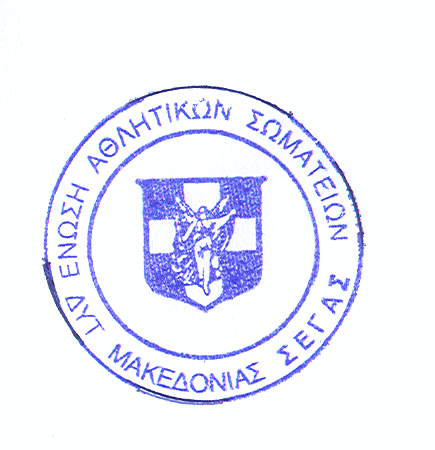 Για το Δ.Σ. της ΕΑΣ ΣΕΓΑΣ Δυτικής Μακεδονίας                 Ο Πρόεδρος                                                                               Η  Γεν. Γραμματέας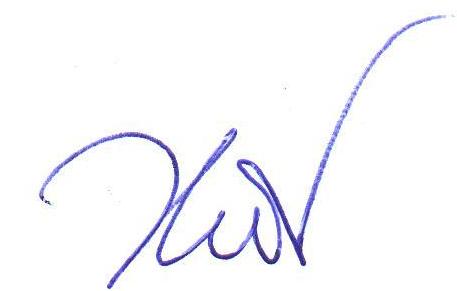 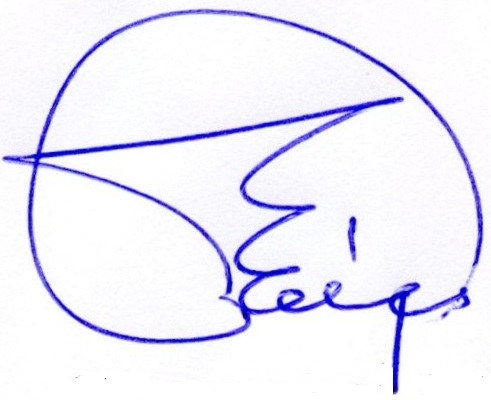             Κωνσταντίνος Αδάμ                                                                        Χαρά ΝεδέλκουΣΥΝΗΜΜΕΝΑ: 1) ΧΑΡΤΕΣ ΔΙΑΔΡΟΜΩΝ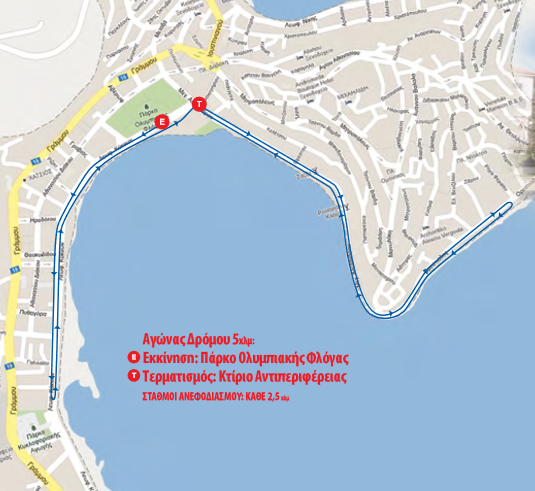 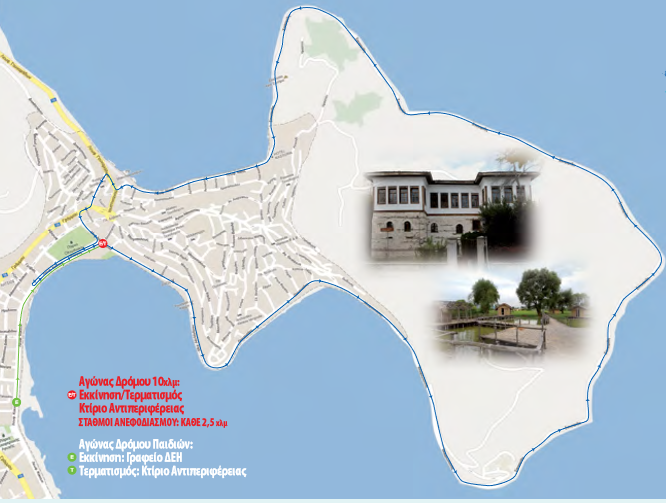 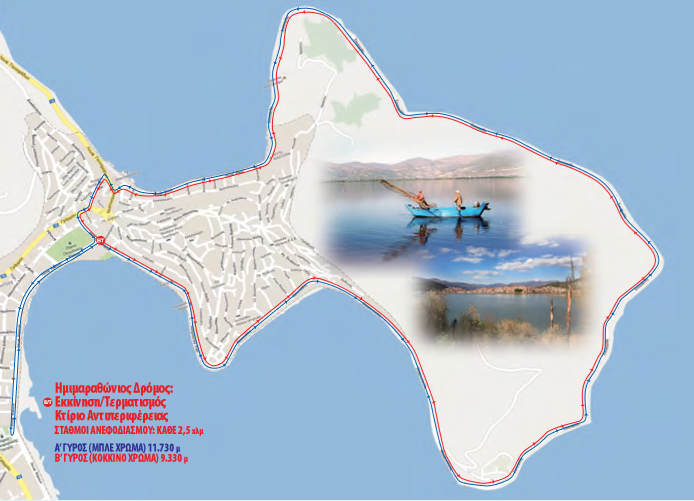 ΑΓΩΝΑΣΗΛΕΚΤΡΟΝΙΚΗ ΧΡΟΝΟΜΕΤΡΗΣΗΜΕΤΑΛΛΙΟ ΔΙΠΛΩΜΑT-SHIRTSΠΟΣΟΗΜΙΜΑΡΑΘΩΝΙΟΣΝΑΙΝΑΙΝΑΙ5,00 €10.000 μ.ΝΑΙΝΑΙΝΑΙ5,00 €5.000 μ.ΝΑΙΝΑΙΝΑΙ5,00 €